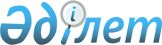 Об утверждении норм образования и накопления коммунальных отходов по Тарановскому району
					
			Утративший силу
			
			
		
					Решение маслихата Тарановского района Костанайской области от 16 ноября 2016 года № 56. Зарегистрировано Департаментом юстиции Костанайской области 21 декабря 2016 года № 6753. Утратило силу решением маслихата Тарановского района Костанайской области от 6 июня 2018 года № 190
      Сноска. Утратило силу решением маслихата Тарановского района Костанайской области от 06.06.2018 № 190 (вводится в действие по истечении десяти календарных дней после дня его первого официального опубликования).

      В соответствии с подпунктом 1) статьи 19-1 Экологического кодекса Республики Казахстан от 9 января 2007 года, подпунктом 15) пункта 1 статьи 6 Закона Республики Казахстан от 23 января 2001 года "О местном государственном управлении и самоуправлении в Республике Казахстан", постановлением акимата Костанайской области от 12 мая 2015 года № 189 "Об утверждении Правил расчета норм образования и накопления коммунальных отходов по Костанайской области" (зарегистрировано в Реестре государственной регистрации нормативных правовых актов под № 5634) районный маслихат РЕШИЛ:

      1. Утвердить нормы образования и накопления коммунальных отходов по Тарановскому району согласно приложению к настоящему решению.

      2. Настоящее решение вводится в действие по истечении десяти календарных дней после дня его первого официального опубликования.
      "СОГЛАСОВАНО"
      Руководитель

      государственного учреждения

      "Отдел жилищно-коммунального

      хозяйства, пассажирского транспорта

      и автомобильных дорог акимата

      Тарановского района"

      ________________ С. Балықбай

      16 ноября 2016 года

 Нормы образования и накопления коммунальных отходов по Тарановскому району
					© 2012. РГП на ПХВ «Институт законодательства и правовой информации Республики Казахстан» Министерства юстиции Республики Казахстан
				
      Председатель внеочередной сессии

Н. Тугельбаева

      Секретарь районного маслихата

С. Сапабеков
Приложение
к решению маслихата
от 16 ноября 2016 года № 56
№
Объект накопления коммунальных отходов
Расчетная единица
Годовая норма на 1 расчетную единицу, м3
1.
Домовладения благоустроенные 
1 житель
1,72
2.
Домовладения неблагоустроенные
1 житель
1,97
3.
Общежития, интернаты
1 место
1,30
4.
Детские сады, ясли
1 место
1,21
5.
Гостиницы
1 место
4,27
6.
Учреждения, организации, офисы, конторы, сбербанки, отделения связи
1 сотрудник
0,86
7.
Поликлиники
1 посещение
0,50
8.
Больницы, прочие лечебно-профилактические учреждения
1 койко-место
1,70
9.
Школы и другие учебные заведения
1 учащийся
0,17
10.
Кафе, учреждения общественного питания
1 посадочное место
2,20
11.
Концертные залы
1 посадочное место
0,32
12.
Музеи, выставки
1 м2 общей площади
0,13
13.
Стадионы, спортивные площадки 
1 место по проекту
0,10
14.
Спортивные, танцевальные и игровые залы
1 м2 общей площади
0,22
15.
Продовольственные магазины
1 м2 торговой площади
0,60
16.
Промтоварные магазины, супермаркеты 
1 м2 торговой площади
0,50
17.
Рынки, торговые павильоны, киоски, лотки
1 м2 торговой площади
0,40
18.
Оптовые базы, склады продовольственных товаров
1 м2 общей площади
0,28
19.
Вокзалы, автовокзалы
1 м2 общей площади
0,92
20.
Аптеки
1 м2 торговой площади
0,44
21.
Автостоянки, автомойки, автозаправочные станции
1 машино-место
3,40
22.
Автомастерские 
1 работник
2,91
23.
Парикмахерские, косметические салоны 
1 рабочее место
1,54
24.
Мастерские по ремонту обуви, часов
1 м2 общей площади
1,10
25.
Ремонт бытовой техники, швейные ателье
1 м2 общей площади
0,62
26.
Мелкий ремонт и услуги (изготовление ключей и так далее)
1 рабочее место
1,50
27.
Бани, сауны
1 м2 общей площади
1,01